Карта дистанционного занятияКласс: 2Предмет: ТехнологияТема: Осенняя аппликация.Ход занятияПодготовить материалы: лист картона, клей и природный материал.Выбрать любую из представленных аппликаций или создать свою.Отправит фотографию работы удобным способом.Варианты работ: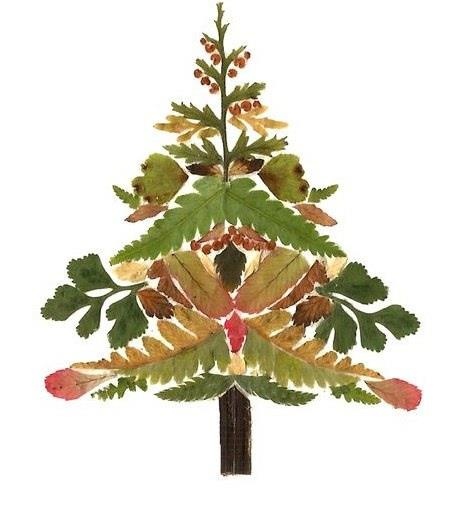 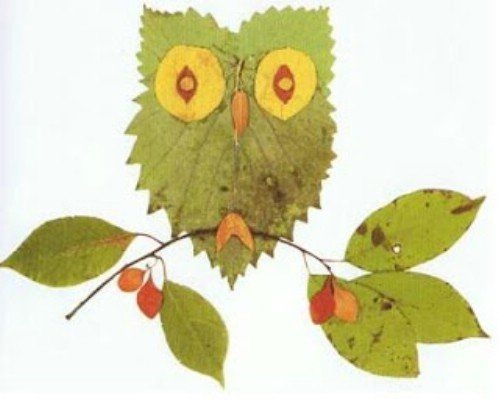 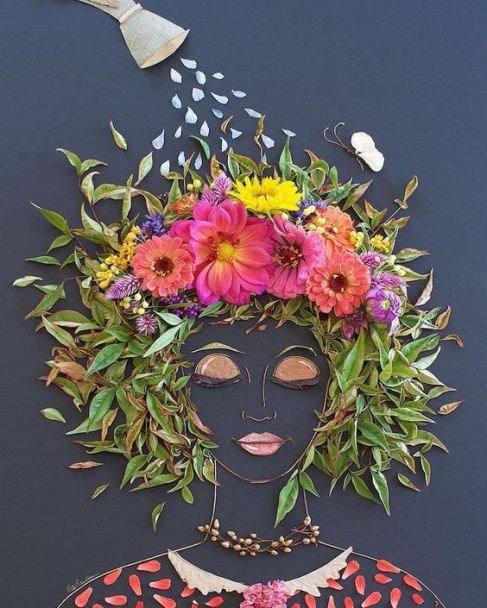 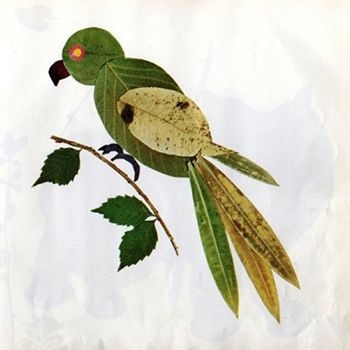 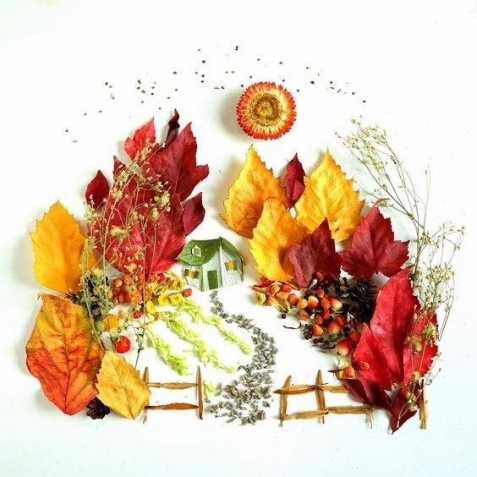 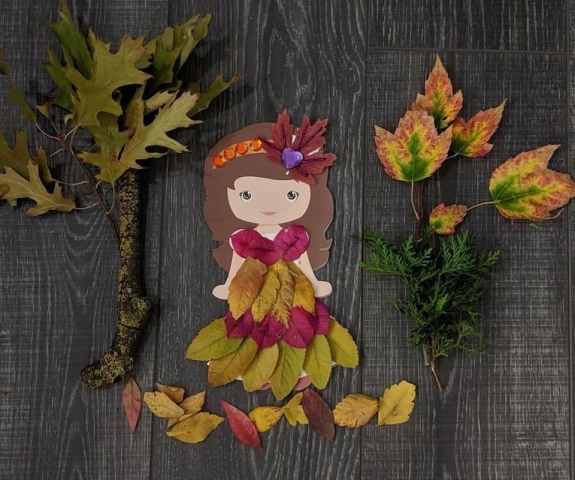 